Domek ślimaka – praca plastyczna  Dziecko wycina z kolorowego papieru trzy paski:  muszla – najdłuższy pasek,  noga – krótszy pasek,  czułki – najkrótszy pasek.  Najdłuższy pasek ozdabia pisakami/brokatem itp. w powtarzający się wzór.  Patyczkiem np. do waty cukrowej (może być potrzebna pomoc rodzica) skręca pasek, tak aby powstała spirala – muszla.  Krótszy pasek składa na połowę. Jeden z końców zakłada do środka (do linii zgięcia) i przykleja – to głowa.  Najkrótszy pasek przecina na pół i końcówki skręca patyczkiem. Tak powstałe czułki przykleja do głowy.  Muszlę przymocowuje do nogi. Dorysowuje oczy i buzię.  Ślimak jest gotowy.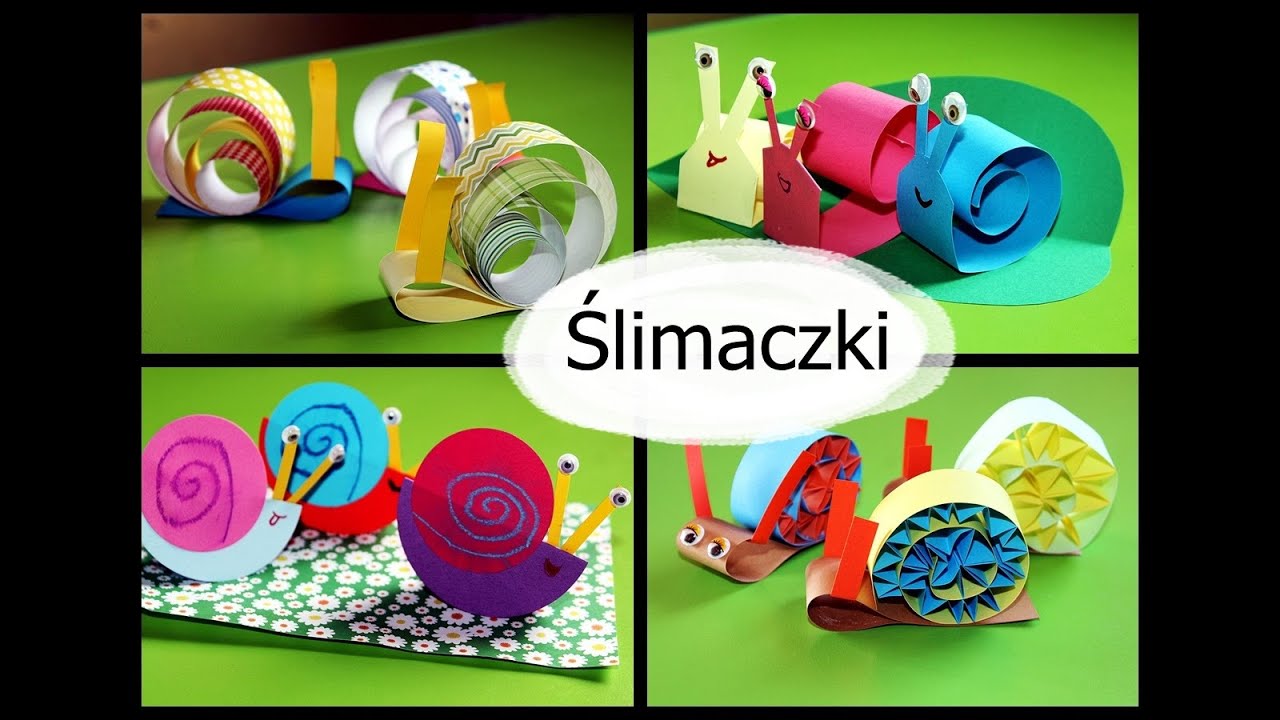 Lub można z plasteliny uwałkować wałeczek zrobić czółka i oczka a dużego makaronu muszlę. Gotowe!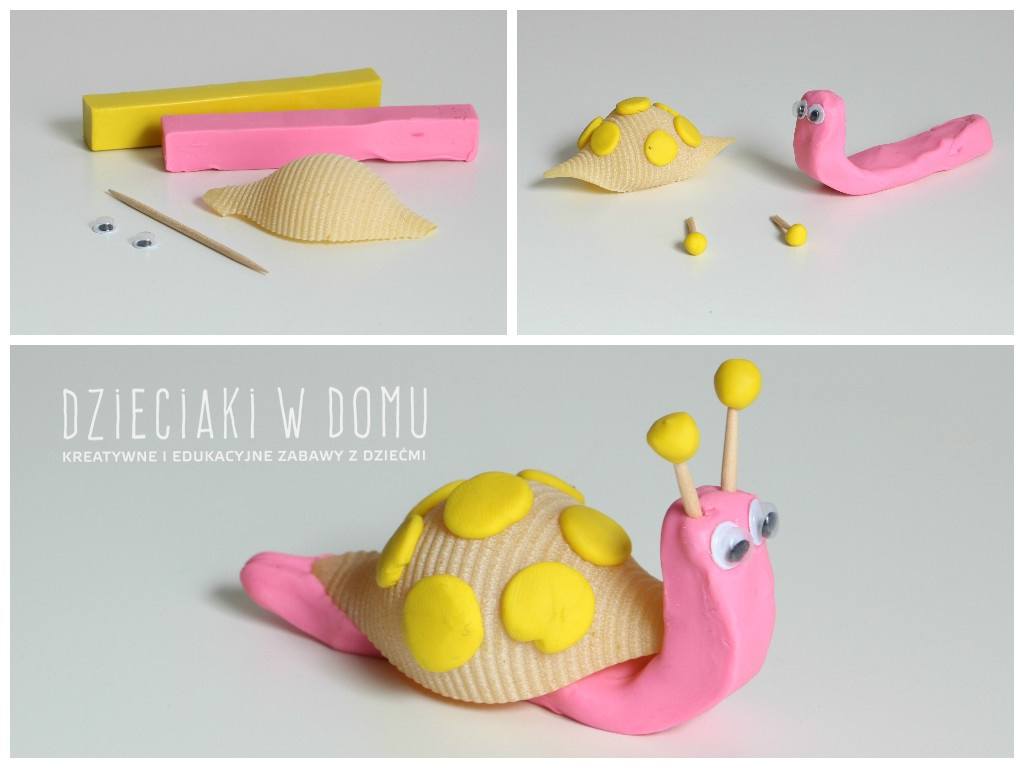 